INDICAÇÃO Nº 1107/2021Ementa: Solicita a implantação de calçada de concreto junto ao Sistema De Lazer Francisco D’Ávila, Rua das Azaleias, Bairro Jd Manacás.Senhor Presidente.				A Vereadora Simone Bellini, no uso de suas atribuições legais, requer nos termos regimentais, após aprovação em Plenário, que seja encaminhada ao Exma. Senhora Prefeita Municipal a seguinte indicação:Solicita para que a Secretaria de Obras e Serviços Públicos estude a implantação de calçada de concreto ao Sistema De Lazer Francisco D’Ávila, Rua das Azaleias, Bairro Jd Manacás, junto próximo a escola Adoniran Barbosa, bem como a instalação de lixeiras, conforme fotos anexas.  Justificativa:   Moradores dessa região procuraram esta vereadora para solicitarem, pois a ausência de calçada no local coloca em risco a segurança dos transeuntes.				Valinho 19 de maio de 2021.                   Simone Bellini 
	          Vereadora-Republicanos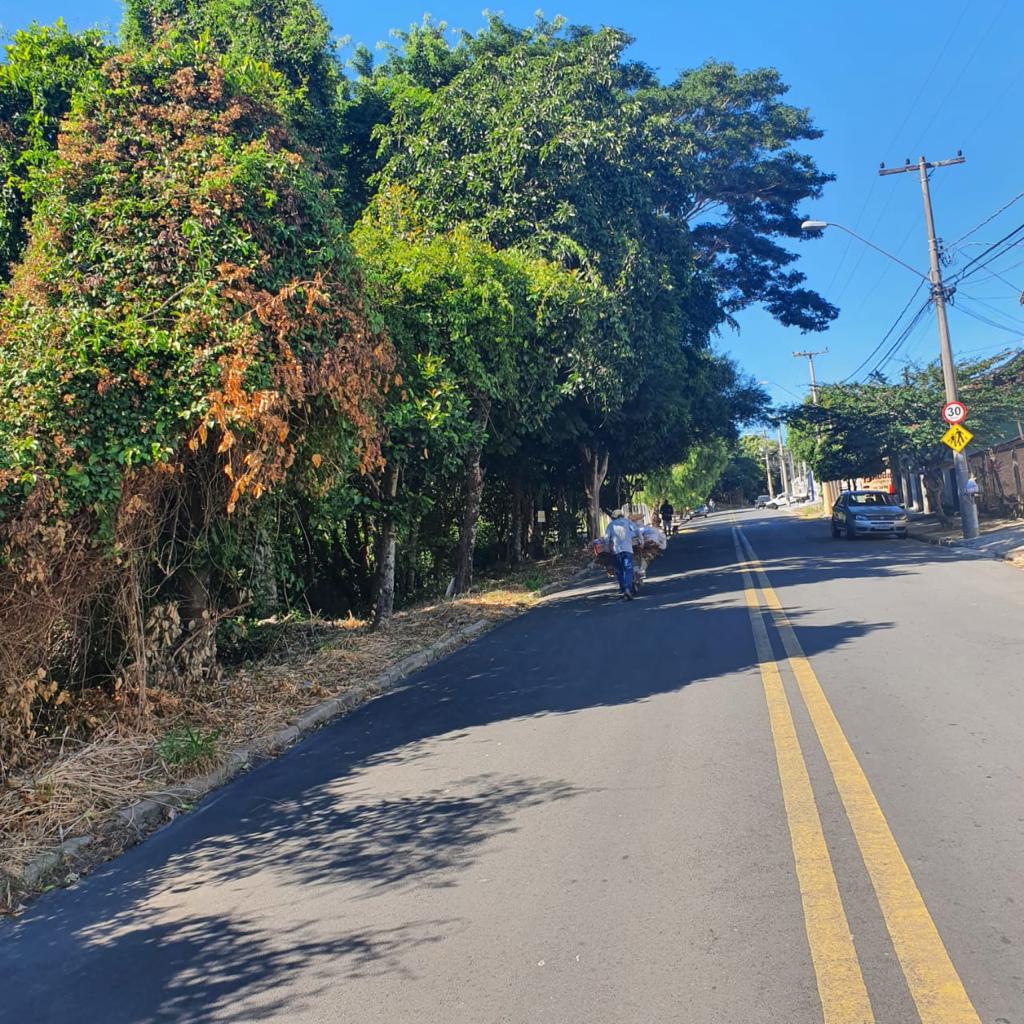 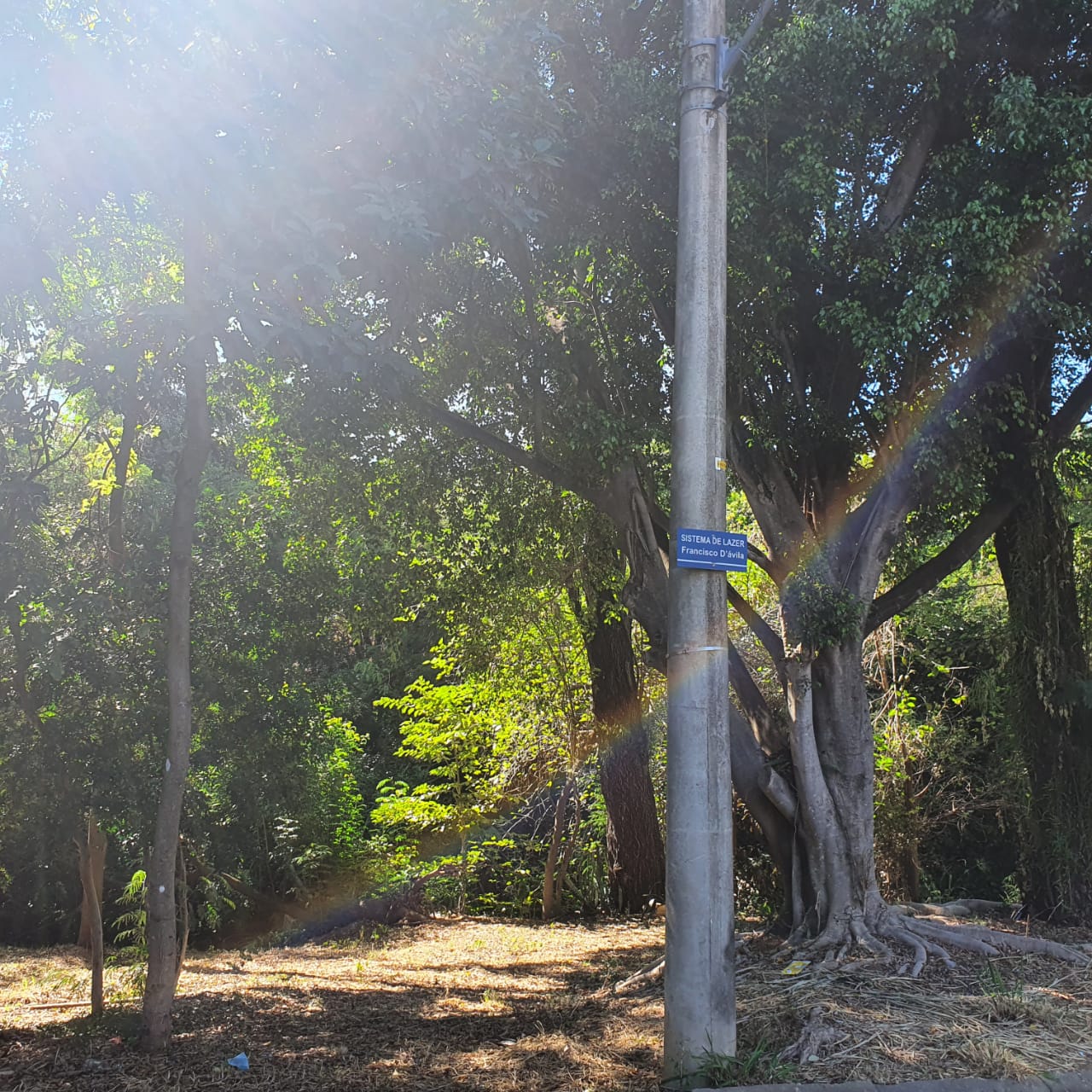 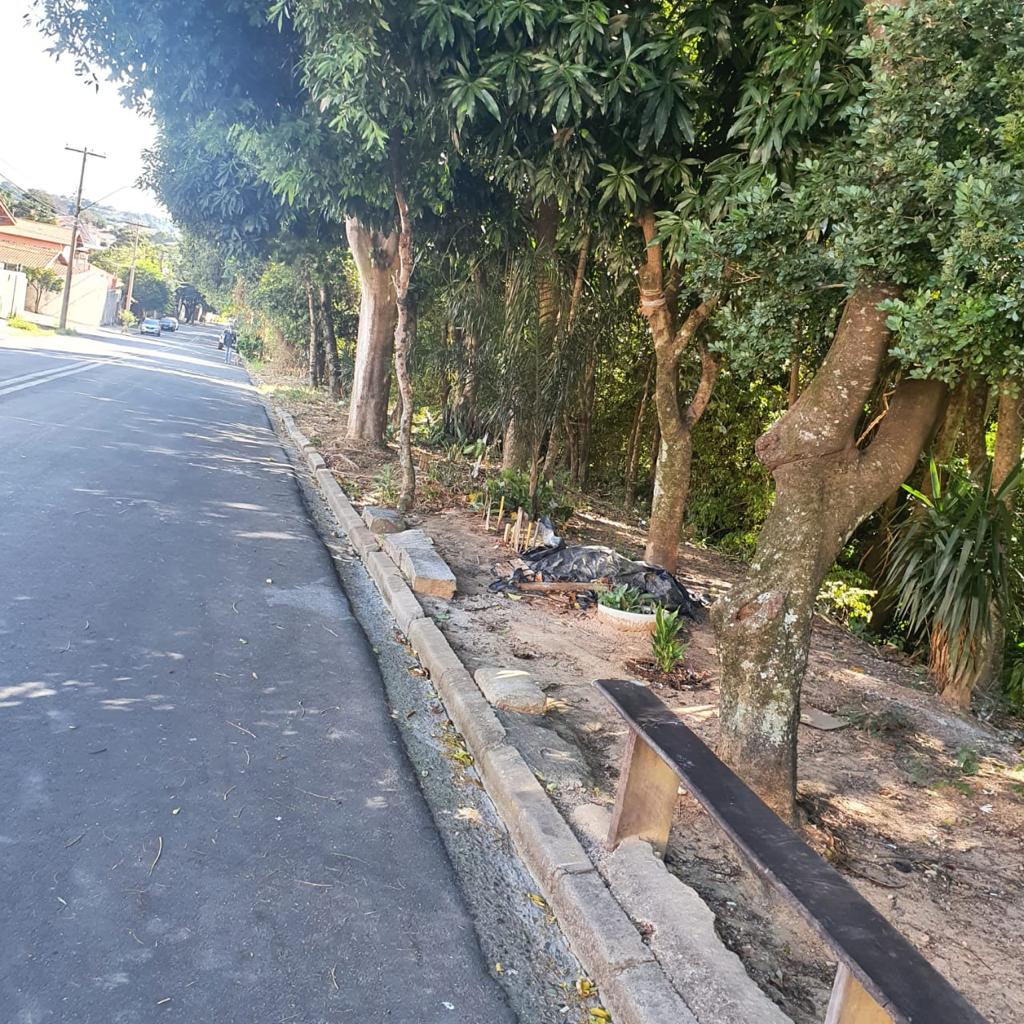 